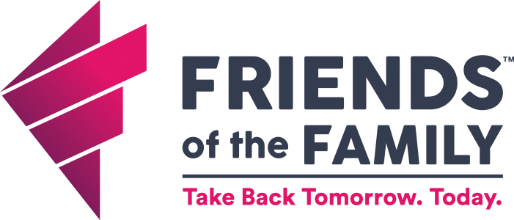 Program:   	Crisis Services	Status:   Part-Time, Non-exemptReports to:   	Crisis Services DirectorDirect Reports:   NoneJob Summary:Provide in person and over the phone advocacy, shelter and housing navigation to those fleeing violence and or affected by homelessness throughout a 20 county service area. What you will do:Provide advocacy, crisis counseling, and access to crisis services and housing programs to callers on our crisis line.Support the crisis services team in navigating safe shelter options and diversion strategies for survivors of violence.Provide victim advocacy, crisis counseling and education to survivors of violence staying at Friends House.Support the team in maintaining the shelter facility.Comply with data tracking and documentation requirements.How You Will Succeed:People First- Everyone matters and you regard people's well-being and success as a priority.Do the Right Thing- Act with integrity and doing what is best for the greater or common good. It means making decisions that are not based on your own personal needs, that do not expand your popularity, or enforce your personal beliefs.Own Your Role- Be highly accountable and do the job you were hired for.  If you're owning yours, you aren't worried about, preoccupied with, or diluting your attention to anyone else's. Owning your role means focusing on only what you can control and letting your teammates do the same.Embrace and Drive Change- We learn not to fear change but instead embrace it enthusiastically. It is even more important that we encourage and drive it. That keeps us in a healthy state of change readiness. Change is based around humbleness and an understanding that we can always grow and get better. Diversity, Equity, and Inclusion-Believe that diversity makes us all better and enjoy working with people of different backgrounds.  Work to make all your teammates feel welcome and understand that we must provide equitable opportunities for all.Teamwork and Community Engagement- Rely on our work with others internally and externally to successfully meet the vision and mission of FOF.  We can accomplish great things when we work collectively.  Cheer for your teammates to succeed and uplift when things are tough. Don’t let others down.Understand, align with and practice under the following philosophies/models: Housing First Model, Trauma-Informed Care, Client-Centered Approach, Harm Reduction, and Low-Barrier Shelter.Believe in our 10-year vision to end homelessness and violence.Believe in our mission: To provide safe shelter, confidential services, and housing assistance to individuals in crisis due to homelessness, domestic violence, sexual assault, and human trafficking.Understand the 6 components of the Entrepreneurial Operating System (EOS).Job Qualifications and CompetenciesMust demonstrate ability to organize, prioritize and plan work to meet deadlines.Ensure confidentiality is in place for all people FOF serves.High School Graduate with a minimum of two years work experience.  Previous experience in the following preferred: victim services, crisis intervention, housing programming, and/or case management. Ability to pass state, federal, and child abuse background checks. Employee Signature:I have reviewed and understand all the information contained in this job description and I am physically able to perform the duties.I acknowledge that the contents of this job description are not to be construed, in part or in whole, as a guarantee of employment. I understand that Iowa is an at-will employer, and therefore, my employment is at the will of myself, the employee, and Friends of the Family.___________________________________________________________    	   			   ______________________Signature								   	   Date